REPUBLIKA HRVATSKA                                                       GRAD SISAKOSNOVNA ŠKOLA GALDOVOSISAKBrezovičkog odreda 1 bKLASA:112-01/21-01/11URBROJ:2176-16-01-21-01SISAK, 17.11.2021.Temeljem članka 107. Zakona o odgoju i obrazovanju u osnovnoj i srednjoj školi („N.N.“ broj: 87/08., 86/09., 92/10., 105/10., 90/11., 5/12., 16/12., 86/12., 126/12., 94/13., 152/14., 07/17., 68/18., 98/19. i 64/20.) i Pravilnika o načinu i postupku zapošljavanja te procjeni i vrednovanju kandidata za zapošljavanje u Osnovnoj školi Galdovo, Sisak ravnatelj Osnovne škole Galdovo raspisujeN A T J E Č A Jza zasnivanje radnog odnosaUČITELJ/ICA HRVATSKOG JEZIKA s nepunim radnim vremenom od ukupno 20 sati tjedno, na određeno vrijeme (zamjena) , 1 izvršitelj/icaMjesto rada: OSNOVNA ŠKOLA GALDOVO, SISAKNa natječaj se ravnopravno mogu javiti osobe oba spola. Izrazi koji se koriste u natječaju a imaju rodno značenje, koriste se neutralno i odnose se jednako na muške i ženske osobe.Za prijem u radni odnos kandidati moraju ispunjavati opće i posebne uvjete utvrđene člankom 105. Zakonom o odgoju i obrazovanju u osnovnoj i srednjoj školi  (“NN.”broj: 87/08., 86/09., 92/10., 105/10.,90/11., 5/12.,16/12., 86/12., 126/12., 94/13., 152/14., 7/17., 68/18., 98/19. i 64/20.) i uvjete utvrđene Pravilnikom o odgovarajućoj vrsti obrazovanja učitelja i stručnih suradnika u osnovnoj školi („N.N.“ broj: 6/19. i 75/20.).U radni odnos ne može biti primljena osoba za čiji prijam postoje zapreke za zasnivanje radnog odnosa iz članka 106. Zakona o odgoju i obrazovanju u osnovnoj i srednjoj školi  (“N.N.” broj: 87/08., 86/09., 92/10., 105/10., 90/11., 5/12., 16/12., 86/12., 126/12., 94/13., 152/14., 7/17., 68/18., 98/19. i 64/20). Da ne postoje zakonske zapreke za zasnivanje radnog odnosa u školi potrebno je dokazati ispravom nadležnog suda odnosno drugog tijela koje ima uvid u kaznenu evidenciju. Uz pisanu i vlastoručno potpisanu prijavu (koja sadrži najmanje osobno ime, adresu stanovanja, broj telefona odnosno mobitela te e-mail adresu na koju će se dostaviti obavijest o datumu i vremenu procjene odnosno testiranja)  kandidati su obvezni priložiti:- životopis, - dokaz o državljanstvu, - uvjerenje/potvrda nadležnog suda da se protiv kandidata ne vodi kazneni postupak, koje ne smije biti          Starije od 6 mjeseci od raspisivanja natječaja, - elektronički zapis ili potvrda o podacima evidentiranim u matičnoj evidenciji Hrvatskog zavoda za mirovinsko osiguranje- diploma odnosno dokaz stečenoj stručnoj spremi, preslika. Kandidat koji je stekao inozemnu obrazovnu kvalifikaciju dužan je priložiti u izvorniku rješenje Agencije za znanost i visoko obrazovanje o stručnom priznavanju inozemne visokoškolske kvalifikacije u skladu sa Zakonom o priznavanju inozemnih obrazovnih kvalifikacija („N.N.“ broj: 158/03., 198/03., 138/06. i 45/11.) te rješenje Ministarstva znanosti i obrazovanja o priznavanju inozemne stručne kvalifikacije radi pristupa reguliranoj profesiji u skladu sa Zakonom o reguliranim profesijama i priznavanju inozemnih stručnih kvalifikacija („N.N.“ broj: 82/15., 70/19. i 47/20.).Navedeni dokumenti dostavljaju se u preslici ili elektroničkom zapisu.Kandidat/kinja koji/a ostvaruje pravo prednosti prilikom zapošljavanja prema navedenim propisima dužan/a se u prijavi na natječaj pozvati na to pravo te, osim dokaza o ispunjavanju traženih uvjeta, priložiti i sve zakonom propisane dokaze (rješenja, potvrde, uvjerenja i drugo) kojima se dokazuje ostvarivanje tog prava te ostvaruje tu prednost u odnosu na ostale kandidate samo pod jednakim uvjetima.Pravo prednosti prilikom zapošljavanja moguće je ostvariti prema članku 102. Zakona o hrvatskim braniteljima iz Domovinskog rata i članovima njihovih obitelji ("N.N." broj: 121/17., 98/19. i 84/21.), članku  48. Zakona o civilnim stradalnicima iz Domovinskog rata (NN br. 84/21), članku 48.f Zakona o zaštiti vojnih i civilnih invalida rata ("N.N." broj: 33/92, 77/92, 27/93, 58/93, 2/94, 76/94, 108/95, 108/96, 82/01, 103/03, 148/13. i 98/19.) i članku 9. Zakona o profesionalnoj rehabilitaciji i zapošljavanju osoba s invaliditetom ("N.N." broj: 157/13., 152/14., 39/18. i 32/20.).Popis potrebnih dokaza iz članka 103. Zakona o hrvatskim braniteljima iz Domovinskog rata i članovima njihovih obitelji, radi ostvarivanja prava prednosti prilikom zapošljavanja, dostupni su na poveznici Ministarstva hrvatskih branitelja: https://branitelji.gov.hr/UserDocsImages//dokumenti/Nikola//popis%20dokaza%20za%20ostvarivanje%20prava%20prednosti%20pri%20zapo%C5%A1ljavanju-%20ZOHBDR%202021.pdfKandidat koji se pozivaju na pravo prednosti pri zapošljavanju u skladu s člankom 48. Zakona o civilnim stradalnicima iz Domovinskog rata uz prijavu na natječaj dužan je priložiti sve dokaze o ispunjavanju uvjeta iz natječaja te priložiti dokaz o ispunjavanju uvjeta za ostvarivanje prava prednosti pri zapošljavanju (članak 49. st. 1. Zakona) dostupne na poveznici Ministarstva hrvatskih branitelja: https://branitelji.gov.hr/UserDocsImages//dokumenti/Nikola//popis%20dokaza%20za%20ostvarivanje%20prava%20prednosti%20pri%20zapo%C5%A1ljavanju-%20Zakon%20o%20civilnim%20stradalnicima%20iz%20DR.pdfKandidat/kinja koji/a je pravodobno dostavio/la potpunu prijavu sa svim prilozima odnosno ispravama i ispunjava uvjete natječaja dužan/a je pristupiti procjeni odnosno testiranju prema odredbama Pravilnika o načinu i postupku zapošljavanja te procjeni i vrednovanju kandidata za zapošljavanje u Osnovnoj školi Galdovo, Sisak. http://os-galdovo-sk.skole.hr/Ako kandidat ne pristupi intervju smatrat će se da je povukao prijavu na natječaj.Pisana procjena odnosno testiranje provest će se o poznavanju navedenih propisa: Zakon o odgoju i obrazovanju u osnovnoj i srednjoj školi (NN 87/08., 86/09., 92/10., 105/10., 90/11., 5/12., 16/12., 86/12., 126/12., 94/13., 152/14., 07/17., 68/18., 98/19 i 64/20)Pravilnik o načinima, postupcima i elementima vrednovanja učenika u osnovnoj i srednjoj školi ( NN 112/2010, 82/2019, 43/2020) Pravilnik o osnovnoškolskom i srednjoškolskom odgoju i obrazovanju učenika s teškoćama u razvoju (NN 24/2015)Prijave se dostavljaju poštom ili neposredno na adresu: Osnovna škola Galdovo, Sisak, Brezovičkog odreda 1 B, 44 000 Sisak s naznakom: „za natječaj“; HRVATSKI JEZIKRok za podnošenje prijave na  natječaj je otvoren 8 dana od dana objave natječaja na mrežnoj stranici i oglasnoj ploči Hrvatskog zavoda za zapošljavanje te mrežnoj stranici i oglasnoj ploči Osnovne škole Galdovo, Sisak.U skladu s Uredbom Europske unije 2016/679 Europskog parlamenta i Vijeća od 27. travnja 2016. godine te Zakonom o provedbi Opće uredbe o zaštiti podataka (NN 42/18) prijavom na natječaj osoba daje privolu za prikupljanje i obradu podataka iz natječajne dokumentacije, a sve u svrhu provedbe natječaja za zapošljavanjeO rezultatima natječaja kandidati će biti obaviješteni objavom na web stranici Škole odnosno u skladu s člankom 19. Pravilnika o načinu i postupku zapošljavanja te procjeni i vrednovanju kandidata za zapošljavanje u Osnovnoj školi Galdovo, Sisak      Rok za podnošenje prijave je od 17.11.2021. do 25.11.2021.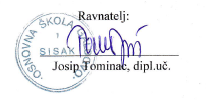 